INDICAÇÃO Nº 4917/2017Sugere ao Poder Executivo, e ao Setor Competente providências urgentíssimas para obras de recuperação, manutenção e troca de Guia (Sarjetão), na Rua Borba Gato, 104, no bairro Frezarin, neste município.Excelentíssimo Senhor Prefeito Municipal, Nos termos do Art. 108 do Regimento Interno desta Casa de Leis, dirijo-me a Vossa Excelência para sugerir que, por intermédio do Setor competente, seja executada providências urgentíssimas para obras de recuperação, manutenção e troca de Guia (Sarjetão), na Rua Borba Gato, 104, no bairro Frezarin, neste município. Justificativa:Conforme visita realizada “in loco”, este vereador pôde constatar o estado de degradação da Guia (Sarjetão) da referida via pública, fato este que prejudica as condições da manta asfáltica e potencializa a ocorrência de infiltração, bem como o surgimento de avarias no imóvel do munícipe, conforme imagem em anexo. Plenário “Dr. Tancredo Neves”, em 30 de maio de 2.017.Joel do Gás                                                      -Vereador-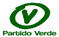 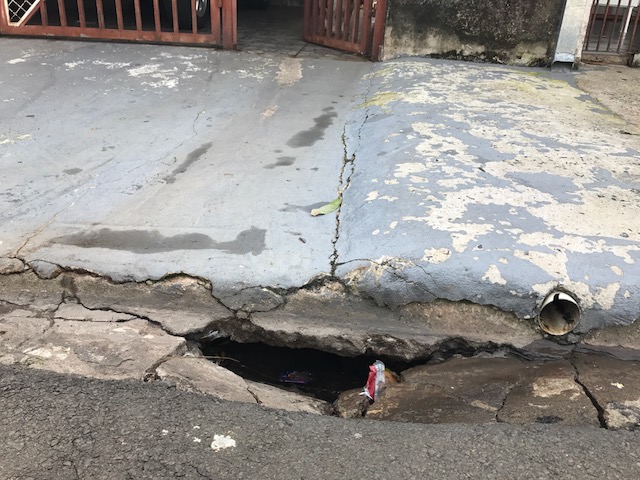 Plenário “Dr. Tancredo Neves”, em 30 de maio de 2.017.Joel do Gás                                                      -Vereador-